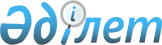 Қазақстан Республикасы Үкіметінің "Қазақстан Республикасы Президентінің 2006 жылғы 11 желтоқсандағы № 220 Жарлығын іске асыру жөніндегі іс-шаралар туралы" 2006 жылғы 23 желтоқсандағы № 1247 және "ҚазАгро" ұлттық басқарушы холдингі" акционерлік қоғамы Директорлар кеңесінің құрамы туралы" 2006 жылғы 26 желтоқсандағы № 1287 қаулыларына өзгерістер енгізу туралыҚазақстан Республикасы Үкіметінің 2012 жылғы 10 қантардағы № 10 Қаулысы

      Қазақстан Республикасының Үкіметі ҚАУЛЫ ЕТЕДІ:



      1. Қазақстан Республикасы Үкіметінің кейбір шешімдеріне мынадай өзгерістер енгізілсін:



      1) "Қазақстан Республикасы Президентінің 2006 жылғы 11 желтоқсандағы № 220 Жарлығын іске асыру жөніндегі іс-шаралар туралы" Қазақстан Республикасы Үкіметінің 2006 жылғы 23 желтоқсандағы № 1247 қаулысында (Қазақстан Республикасының ПҮАЖ-ы, 2006 ж., № 49, 518-құжат):



      көрсетілген қаулымен бекітілген "ҚазАгро" ұлттық басқарушы холдингі" акционерлік қоғамы қызметінің негізгі қағидаттары туралы меморандумда:



      "ҚазАгро" холдингі" АҚ-ны басқару мәселелері" деген 5-бөлімде:



      үшінші бөліктегі "Қазақстан Республикасы Премьер-Министрінің орынбасары, Қазақстан Республикасы Премьер-Министрінің Кеңсесі Басшысының орынбасары," деген сөздер алынып тасталсын;



      2) Күші жойылды - ҚР Үкіметінің 18.04.2014 N 377 қаулысымен.

      Ескерту. 1-тармаққа өзгеріс енгізілді - ҚР Үкіметінің 18.04.2014 N 377 қаулысымен.



      2. Осы қаулы қол қойылған күнінен бастап қолданысқа енгізіледі.      Қазақстан Республикасының

      Премьер Министрі                           К. Мәсімов
					© 2012. Қазақстан Республикасы Әділет министрлігінің «Қазақстан Республикасының Заңнама және құқықтық ақпарат институты» ШЖҚ РМК
				